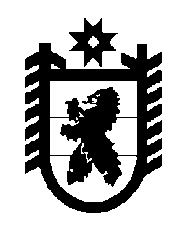 Российская Федерация Республика Карелия    УКАЗГЛАВЫ РЕСПУБЛИКИ КАРЕЛИЯО внесении изменений в Указ Главы Республики Карелияот 10 января 2003 года № 10 Внести в абзац третий пункта 16 Порядка подготовки нормативных правовых актов органов исполнительной власти Республики Карелия и их государственной регистрации, утвержденного Указом Главы Республики Карелия от 10 января 2003 года № 10 «О порядке подготовки нормативных правовых актов органов исполнительной власти Республики Карелия и их государственной регистрации» (Собрание законодательства Республики Карелия, 2003, № 1, ст.14; 2006, № 2, ст.141; № 12, ст.1497; 2008, № 9, ст.1084; 2009, № 7, ст.792; 2010, № 12, ст.1656; 2011, № 3, ст.287), изменение, дополнив после слов «за публикацией нормативного акта» словами «в Собрании законодательства Республики Карелия».          ГлаваРеспублики  Карелия                                                               А.В.Нелидовг. Петрозаводск4 апреля 2012 года№ 21